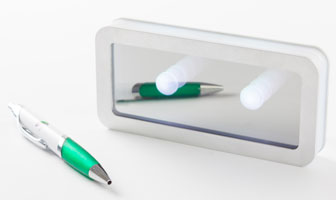 BIOMEDIS ZENWAVE: Rivoluzionario Generatore-Analizzatore per il Benessere IntegraleZENWAVE di BIOMEDIS è un innovativo dispositivo progettato per trasformare il modo in cui interagisci con il tuo benessere fisico ed emotivo. Questo strumento all'avanguardia non è solo un generatore-analizzatore, ma un compagno per la tua salute e serenità mentale. ZENWAVE lavora per riequilibrare il corpo e la mente, offrendo un controllo dettagliato dello stato di benessere generale dell'individuo.ZENWAVE rappresenta un passo avanti nel campo del benessere personale, unendo la tecnologia avanzata con l'approccio olistico al benessere umano. Questo dispositivo è più di un semplice strumento; è un catalizzatore per una vita più armoniosa e soddisfacente.Dispositivo ZENWAVE: Unione di Bioland e Zenlight, Tecnologie PionieristicheIl dispositivo ZENWAVE è la fusione perfetta di due tecnologie rivoluzionarie: Bioland (BL) e Zenlight (ZL). BL è un concentrato della frequenza elettromagnetica naturale della Terra, essenziale per sincronizzare i bioritmi umani. Questa tecnologia contrasta lo "smog elettromagnetico" antropogenico, favorendo l'equilibrio biologico in ambienti sia residenziali che industriali. BL si focalizza sulla sincronizzazione degli emisferi cerebrali, sull'armonizzazione ormonale e sul ripristino dei ritmi biologici del corpo.Zenlight Technology (ZL), d'altra parte, è un sistema fisico basato sul processo elettronico Zenlight. Questa tecnologia sfrutta effetti quantistici e metodi unici di elaborazione per analizzare l'interazione delle strutture mentali umane con le strutture spazio-temporali. ZL è progettato come un allenatore indicatore per potenziare le capacità umane di influenzare intenzionalmente e mentalmente i processi metabolici e psico-emotivi, che si riflettono sulle dinamiche degli eventi della vita quotidiana.Bioland: Riallineamento alla Frequenza Elettromagnetica Terrestre per il Benessere CerebraleBioland (BL) rappresenta una tecnologia avanzata che replica la frequenza elettromagnetica di fondo naturale della Terra, un elemento fondamentale che ha pervaso l'atmosfera terrestre per millenni. Questa frequenza è stata un punto di riferimento cruciale nel processo evolutivo del cervello umano, sincronizzando i suoi ritmi con quelli della Terra. Il ritmo alfa, il ritmo principale del nostro cervello, coincide proprio con il ritmo dominante della Terra.Le ricerche hanno evidenziato che il ritmo fondamentale terrestre agisce come un segnale guida per il cervello umano, influenzando la ghiandola pineale. Questa influenza è vitale per la regolazione dei bioritmi, delle funzioni endocrine e del metabolismo del corpo.Nell'era moderna, tuttavia, il nostro ambiente è saturato di radiazioni nocive prodotte da dispositivi elettronici industriali e domestici, apparecchiature radio e di comunicazione, nonché linee elettriche. Queste radiazioni creano uno smog elettromagnetico che supera di 200 mila volte il campo elettromagnetico naturale della Terra, pervadendo anche gli angoli più remoti del pianeta. Tale sovraccarico interferisce con la capacità del cervello di sintonizzarsi sul ritmo fondamentale della Terra, provocando un continuo stato di adattamento e disfunzioni nell'organismo. In questo contesto, il cervello perde il suo punto di ancoraggio esterno, essenziale per mantenere uno stato di salute ottimale. BL si propone quindi come soluzione per ristabilire questa connessione vitale, permettendo al cervello di riallinearsi con la frequenza naturale della Terra e ripristinare l'equilibrio biologico perduto.Bioland e Zenlight: Riequilibrio e Potenziamento del Benessere UmanoBioland (BL): Benefici MultidimensionaliBL, attraverso la sua capacità di imitare la frequenza elettromagnetica naturale della Terra, offre numerosi benefici per il benessere:1. Neutralizzazione degli Effetti Nocivi: Elimina le conseguenze dannose delle radiazioni e dei campi elettromagnetici artificiali.2. Sincronizzazione Emisferica: Armonizza il lavoro degli emisferi cerebrali sinistro e destro, favorendo l'equilibrio ormonale.3. Ripristino dei Ritmi Biologici. Ristabilisce i ritmi biologici naturali del corpo umano.4. Supporto Psicologico: Allevia stress, depressione, stanchezza cronica e diverse dipendenze.5. Equilibrio Nervoso e Intellettivo: Riequilibra l'attività nervosa e potenzia le capacità intellettuali.6. Benefici per la Salute Fisica: Stimola la produzione di melatonina, migliorando il sistema immunitario, fornendo protezione antitumorale, aiutando nella perdita di peso, riducendo lo stress e rallentando l'invecchiamento.La sincronizzazione con la frequenza terrestre favorisce un funzionamento cerebrale ottimale, inducendo stati di relax e benessere simil-mediativi. Questo stato promuove emozioni positive e supporta il pensiero astratto, l'ispirazione e l'espansione della coscienza.Zenlight: Trasformazione Mentale per il Cambiamento della VitaZenlight si basa sul principio che la maggior parte delle persone desidera migliorare aspetti significativi della propria vita, come reddito, lavoro, salute e relazioni. Le ricerche in neurobiologia e fisica quantistica hanno mostrato che il cervello umano gioca un ruolo centrale nel determinare la realtà personale attraverso credenze, comportamenti, reazioni e atteggiamenti.Il processo Zenlight enfatizza che:1. Pensare Diversamente per Cambiare: Per modificare la propria vita, è fondamentale iniziare a pensare in modo diverso.2. Visualizzazioni Mentali e Cambiamento Neurale: Le visualizzazioni mentali ripetute possono ristrutturare le connessioni neurali del cervello in linea con gli obiettivi personali.3. Realizzazione di Pensieri e Cambiamenti Corporei: Pensieri intensamente focalizzati possono indurre cambiamenti fisici nel corpo, come se gli eventi immaginati fossero realmente accaduti.4. Allenamento per Cambiamenti nella Vita Reale: È possibile allenare corpo e cervello per adattarsi e facilitare i cambiamenti desiderati nella vita quotidiana.In sintesi, Bioland e Zenlight offrono un approccio integrato per migliorare il benessere fisico, mentale ed emotivo, promuovendo un equilibrio interiore che si riflette positivamente nella vita quotidiana e nelle aspirazioni personali.Connessione Mente-Corpo: Potere della Visualizzazione e Impatto sui Cambiamenti FisiciUn esperimento rivelatore mette in luce il sorprendente potere della mente sul corpo. In questo studio, un primo gruppo di partecipanti ha aumentato la forza muscolare delle dita del 30% esercitandosi fisicamente per quattro settimane, un'ora al giorno, attraverso la pressione di una molla. Sorprendentemente, un secondo gruppo, che ha eseguito lo stesso esercizio solo a livello mentale, senza alcuna attività fisica, ha registrato un incremento della forza muscolare del 22%.Questi risultati confermano l'esistenza di una profonda connessione tra cervello e corpo, dimostrando che la mente può effettivamente influenzare e modificare il corpo fisico. Quando ci concentriamo intensamente su un'idea o un obiettivo, il cervello smette di differenziare tra il mondo interno dei nostri pensieri e la realtà esterna. Di conseguenza, i cambiamenti fisici possono avvenire semplicemente come risultato dei nostri pensieri, delle nostre intenzioni e delle nostre meditazioni.Il processo implica che, ripetendo mentalmente un evento futuro ogni giorno, si innescano cambiamenti interni: le vecchie connessioni neurali nel cervello vengono sostituite da nuove, come se si stesse già iniziando a realizzare il proprio sogno. In questo modo, cambiando il nostro cervello, influenziamo direttamente le nostre circostanze di vita. Questa interazione mente-corpo sottolinea l'enorme potenziale del pensiero consapevole e della visualizzazione nel modellare non solo la nostra realtà interna, ma anche quella esterna, aprendo la strada a trasformazioni significative nella nostra vita quotidiana.Zenlight e Bioland: Sinergia per il Potenziamento Mentale e FisicoZenlight: Allenamento e Analisi del Potere del PensieroZenlight è una tecnologia rivoluzionaria che consente di allenare e potenziare il potere del pensiero, modificando le connessioni neurali nel cervello. Con l'uso regolare, Zenlight ti aiuta a sperimentare un'interazione sempre più profonda tra mente e materia. Questo processo di scoperta ti permette di riconoscere e superare le autolimitazioni interne e di comprendere l'influenza dell'attività mentale subconscia nella vita quotidiana. Attraverso questa pratica, diventi più consapevole della tua interazione con le circostanze esterne e acquisisci la capacità di influenzarle. I cambiamenti nella coscienza si riflettono poi nella realtà di tutti i giorni.Zenlight funziona anche come un simulatore mentale e un analizzatore di flusso di eventi casuali. Il risultato dell'analisi è visualizzato attraverso LED multicolori, che cambiano colore in risposta all'ambiente e all'attività mentale umana, sia conscia che subconscia. Questo strumento è utilizzato in diverse pratiche per lo sviluppo della coscienza, come meditazione, concentrazione, rilassamento, intenzione, recupero e altro.Uso Combinato di Zenlight e BiolandL'uso simultaneo delle tecnologie Zenlight e Bioland amplifica le tue capacità di influenzare mentalmente e informativamente i processi metabolici e psico-emotivi interni, oltre che gli eventi esterni della tua vita.Attraverso l'effetto quantistico informativo esercitato su ZENWAVES, puoi apportare modifiche nel campo generato dal dispositivo in base alle tue attitudini mentali. Inoltre, questo campo, una volta modulato dalla tua intenzione, inizia a influenzarti tenendo conto degli atteggiamenti mentali precedentemente adottati, supportandoti a livello informativo e rafforzando inconsciamente la tua intenzione. L'uso combinato delle tecnologie BL e ZL, quindi, non solo accelera ma anche migliora significativamente il processo di sviluppo delle capacità mentali, creando un'interazione sinergica tra mente e materia, che si manifesta in una crescita personale e in cambiamenti positivi nella vita quotidiana.Pratiche Personalizzate con ZENWAVES: Trasformazione e BenessereLe pratiche sviluppate con l'ausilio di ZENWAVES offrono una serie di benefici trasformativi:1. Superamento di Limiti e Credenze: Libera te stesso dalle tue autolimitazioni e credenze limitanti.2. Cambiamento della Salute: Utilizza il potere del pensiero per influenzare positivamente la tua salute.3. Concentrazione e Rilassamento Mentale: Impara a concentrarti e a rilassarti mentalmente, acquisendo la capacità di gestire gli stati del tuo cervello e, di conseguenza, la tua vita.4. Sfrutta il Potere del Subconscio: Attiva il potere del tuo subconscio per promuovere salute e prosperità.Tecnologia BIOMEDIS ZENWAVE in Modalità BiolandLa modalità Bioland di ZENWAVE rappresenta una realizzazione tecnologica unica nel suo genere. Questo dispositivo non si limita a simulare gli effetti elettromagnetici generici, ma ricrea in modo completo e dettagliato gli effetti dell'attività temporalesca sulla Terra. Questo include la considerazione di variabili come l'altezza della ionosfera, l'altezza delle nuvole temporalesche, la frequenza e la posizione dell'attività temporalesca, e le proprietà dispersive dell'atmosfera nella regione di radiofrequenza del campo elettromagnetico.A differenza di altri generatori che funzionano su armoniche di basse frequenze o che emettono impulsi a una frequenza specifica, la tecnologia BL di ZENWAVE non crea una frequenza artificialmente formata. Invece, BL riproduce una "copia vivente in miniatura" della frequenza elettromagnetica naturale della Terra. Questa frequenza è quella a cui il cervello umano si è adattato per milioni di anni per mantenere la salute fisica e mentale.Il corpo umano percepisce la radiazione BL come se fosse "nativa", adattandosi rapidamente e in modo preciso al suo effetto. Questo migliora significativamente i processi metabolici e ormonali nel corpo, ottenendo risultati ottimali. Con ZENWAVE in modalità Bioland, si accede a un livello di sincronizzazione e armonizzazione con l'ambiente naturale che è senza precedenti, favorendo un miglioramento complessivo del benessere fisico e mentale.ZENWAVE: Integrazione di Zenlight e Bioland per un Feedback AvanzatoZENWAVE in modalità combinata Zenlight + Bioland trascende il ruolo di un semplice simulatore mentale, trasformandosi in un dispositivo di feedback dinamico e interattivo. Feedback Interattivo e Effetto Quantico:Quando un operatore esercita un effetto quantico informativo su ZENWAVES, induce modifiche nel dispositivo che genera il campo, basate sul proprio atteggiamento mentale. Questo campo, una volta modulato dall'intenzione dell'utente, inizia a influenzare a sua volta l'operatore, tenendo conto degli atteggiamenti mentali introdotti. In questo modo, ZENWAVES assiste l'utente a livello inconscio e informativo, rafforzando la sua intenzione. L'uso simultaneo delle tecnologie BL e ZL potenzia significativamente il processo di sviluppo delle capacità umane e l'impatto sugli eventi della vita.Vantaggi della Tecnologia Bioland:La tecnologia Bioland sfrutta le proprietà naturali della Terra e della sua ionosfera, che insieme formano un risuonatore sferico. Gli scarichi di elettricità atmosferica, come i fulmini, generano tra la Terra e la ionosfera onde elettromagnetiche di specifiche frequenze. Queste onde, dopo aver percorso il globo, entrano in risonanza quando le loro fasi coincidono. Questo fenomeno è noto come onde Schumann, così chiamate in onore del loro scopritore. La frequenza di risonanza di Schumann, determinata dal diametro della Terra, è di circa 7,83 hertz, che corrisponde alla principale frequenza elettromagnetica naturale del nostro pianeta.L'impiego della tecnologia Bioland in ZENWAVES mira a sfruttare questa frequenza fondamentale per creare un ambiente che favorisca il naturale allineamento e l'armonizzazione del corpo e della mente umana con l'ambiente terrestre. Questo allineamento facilita non solo un miglioramento del benessere generale, ma anche un incremento delle capacità cognitive e una maggiore efficacia nel raggiungimento degli obiettivi personali e professionali.Tecnologia Zenlight (ZL): Interazione Mente-Materia e Sincronizzazione con BiolandInterazione Mente-Materia:La tecnologia ZL è progettata per interagire con la mente umana e il subconscio, cambiando il colore degli indicatori LED in risposta all'ambiente e all'attività mentale. In condizioni normali, il dispositivo produce un segnale casuale che corrisponde alle previsioni della meccanica quantistica. Tuttavia, si è scoperto che la mente umana può influenzare significativamente le proprietà statistiche di questo flusso di eventi casuali, alterando le letture degli strumenti in modo inesplicabile ma evidente.Importanza per Salute e Spiritualità:Questa ricerca apre nuove prospettive per chi è interessato alla salute, alla spiritualità, alla meditazione e ai meccanismi del pensiero. La tecnologia ZL offre nuove intuizioni sulla natura della coscienza e sulla capacità di influenzare attivamente la propria salute e i processi della vita.Algoritmi di Funzionamento:La tecnologia ZL implementa due algoritmi principali: "Bianco - Multicolore" e "Arcobaleno". La differenza chiave tra questi algoritmi risiede nell'apparato matematico utilizzato dal microprocessore per analizzare e visualizzare il comportamento dei punti di biforcazione generati dall'OOE "EMBRYO".Non Interferenza con Altri Dispositivi:Importante notare che il dispositivo ZL non influisce sui livelli di campi elettromagnetici artificiali esistenti e non interferisce con il funzionamento di altri dispositivi elettronici.Uso Simultaneo di Zenlight e Bioland:L'uso combinato di Zenlight e Bioland in ZENWAVE potenzia le capacità umane in termini di intenzione e modifica della realtà, inclusi processi metabolici e psico-emotivi interni, nonché eventi della vita esterna. Queste tecnologie sono implementate sullo stesso generatore di rumore e processore, creando un campo influenzato sia dalle caratteristiche spazio-temporali dei processi fisici tra la superficie terrestre e la ionosfera (BL) sia dalla volontà dell'utente (ZL). In questo modo, il campo generato da BL, che corrisponde ai parametri fisiologici appropriati, può essere modificato dalle strutture mentali dell'utente, creando un feedback biologico-mentale.In conclusione, l'uso integrato di Zenlight e Bioland in ZENWAVE rappresenta un approccio rivoluzionario al potenziamento delle capacità umane e alla modifica della realtà, con un'interazione diretta tra mente, tecnologia e ambiente fisico.Applicazione e Modalità di Funzionamento di ZENWAVE1. Prima Modalità (ZL1) - Solo Tecnologia Zenlight, Algoritmo "Bianco":   - Funzionamento: I LED cambiano colore da bianco a uno degli otto colori in base alle deviazioni nel flusso di eventi casuali.   - Caratteristiche: Il colore rimane bianco con sfarfallio della luminosità fino a deviazioni statisticamente significative.   - Risposta ai Cambiamenti: Al superamento di una soglia, i LED cambiano colore scegliendo casualmente tra otto opzioni con una luminosità crescente in base alle deviazioni.   - Ritorno alla Normalità: Se le deviazioni tornano sotto soglia, i LED diventano di nuovo bianchi.   - Riassunto: "Anomalia" = cambio colore; "Anomalia prolungata" = colore più luminoso.2. Seconda Modalità (ZL1 + BL) - Tecnologie Zenlight e Bioland Attive:   - Combinazione di Zenlight con l'algoritmo "Bianco - Multicolore" e Bioland.3. Terza Modalità (ZL2) - Solo Tecnologia Zenlight, Algoritmo "Arcobaleno":   - Funzionamento: I LED passano dolcemente tra i colori lungo la ruota dei colori in base al comportamento del generatore di eventi casuali.   - Risposta ai Cambiamenti: La velocità di variazione del colore dei LED è proporzionale alla grandezza delle deviazioni nel flusso di eventi.   - Riassunto: Maggiori sono le "anomalie", più rapido è il cambiamento di colore.4. Quarta Modalità (ZL2 + BL) - Tecnologie Zenlight e Bioland Attive:   - Combinazione di Zenlight con l'algoritmo "Arcobaleno" e Bioland.5. Quinta Modalità (BL) - Solo Tecnologia Bioland Attiva:   - Utilizza esclusivamente la tecnologia Bioland.Raccomandazioni Generali per l'Uso di ZENWAVE:- Scelta della Modalità: Seleziona la modalità in base al tuo obiettivo specifico, sia esso concentrato sulla salute, sul benessere mentale o spirituale, o sulla meditazione.- Interazione con il Dispositivo: Sii consapevole dell'influenza della tua mente e delle tue intenzioni sul comportamento del dispositivo, specialmente nelle modalità che coinvolgono Zenlight.- Ambiente di Utilizzo: Per massimizzare l'efficacia, utilizza il dispositivo in un ambiente tranquillo e privo di interferenze elettromagnetiche artificiali.- Regolarità nell'Uso: Per ottenere risultati ottimali, utilizza il dispositivo regolarmente e in coerenza con i tuoi obiettivi personali di salute e benessere.- Monitoraggio e Riflessione: Presta attenzione ai cambiamenti nel tuo benessere fisico, mentale ed emotivo nel tempo per valutare l'impatto dell'uso del dispositivo.In sintesi, ZENWAVE offre una gamma versatile di modalità per adattarsi a diverse esigenze e obiettivi, sfruttando la potente interazione tra mente, corpo e tecnologia.Raccomandazioni Generali per l'Uso delle Modalità con Tecnologia Bioland in ZENWAVE:1. Durata dell'Uso:   - Limitare l'utilizzo del dispositivo nelle modalità che incorporano la tecnologia Bioland (seconda, quarta, quinta modalità) a un massimo di 6 ore al giorno.2. Orari Consigliati:   - Preferire l'uso del dispositivo nelle ore mattutine e pomeridiane. Questo orario di utilizzo è ideale per sfruttare al meglio le potenzialità della tecnologia Bioland.3. Evitare l'Uso Prima di Dormire:   - Si sconsiglia vivamente l'uso di queste modalità nell'ora precedente il momento di coricarsi. La stimolazione prodotta dalla tecnologia Bioland potrebbe influenzare negativamente la qualità del sonno se usata troppo vicino all'orario di riposo.4. Non Utilizzare Durante il Sonno:   - È importante non utilizzare le modalità che includono la tecnologia Bioland durante il sonno. L'uso di queste modalità durante il sonno potrebbe interferire con i processi naturali di riposo e recupero del corpo.5. Portata dell'Effetto:   - Il dispositivo ha una portata efficace fino a 10 metri. Questo permette una certa flessibilità nell'ubicazione del dispositivo durante l'uso, garantendo che i suoi effetti siano percepiti nell'ambiente circostante.Riassunto:Queste raccomandazioni sono finalizzate a massimizzare i benefici della tecnologia Bioland in ZENWAVE, garantendo al contempo la sicurezza e il benessere dell'utente. È fondamentale rispettare queste linee guida per assicurarsi un'esperienza ottimale e per evitare qualsiasi potenziale effetto negativo, specialmente in relazione ai pattern di sonno.